國際獅子會3區 22-23年度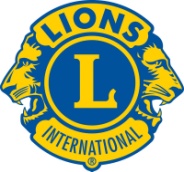 第○○專區第○○、第○○分區第三次分區會議 議程時  間:  年  月  日 (星期  ) 下午17時30分                         地點：  主  席:第○○分區主席○○○獅友                                     司儀：       第○○分區主席○○○獅友                              一、主席鳴鐘開會                    二、介紹出席人員三、主席致詞四、總監致詞五、貴賓致詞六、區務報告：秘書長、財務長七、分會報告 八、討論事項1、如何落實「標準版分會結構」:如圖。2、選舉的最佳實務：各分會分享選舉實務討論出最佳方案並分享3、規劃分會幹部就職典禮：如附件。4、領導力的支援與發展如何介紹有用的資源鼓勵分會獅友參與學習提升領導力5、如何取得傑出分會獎？九、領導發展專題演講(20分鐘)十、區務建言十一、專區主席講評十二、主席總結十三、主席鳴鐘閉會        